							Name: ______________________My Movie Trailer for the book: ___________________________Criteria, your movie trailer must include:-Title of your book-Your name-Readable text-Clear recordings-Interesting, clear images-Timing of images should be well thought out-Concise language-Music that reflects the mood of the book-Narration that is louder than the background music-Enough details to be interesting but not enough to give away the ending-Ends with a question or scene that makes the audience want to read the book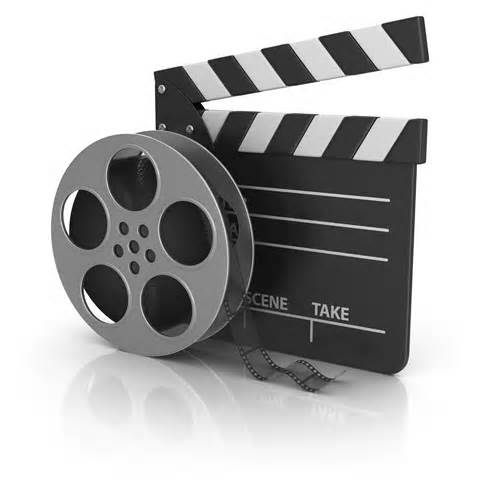 